Excitation-Removal of excitation model parameters (related to Figures 6, 7). ParameterDescriptionUnitsBounds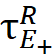 Rise time of  conductance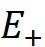 ms1 - 400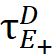 Decay time of  conductancems1 – 400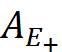 Conductance amplitude () unitless0 – 10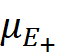 Receptive field location ()unitless-5 – 5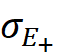 Width of conductance spatial profile ()unitless0 – 10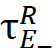 Rise time of  conductance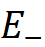 ms1 - 400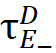 Decay time of  conductancems1 - 400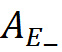 Conductance amplitude () unitless0 – 20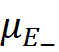 Receptive field location ()unitless-5 – 10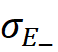 Width of conductance spatial profile ()unitless0 - 10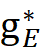 stimulus-independent E conductanceunitless0 - 20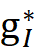 stimulus-independent I conductanceunitless0 - 100VEReversal potential (E)mV0 (fixed)VIReversal potential (I)mV-74(fixed)VLResting potentialmV-65 (fixed)